2024第八届“James Fabric·伊尼姿”杯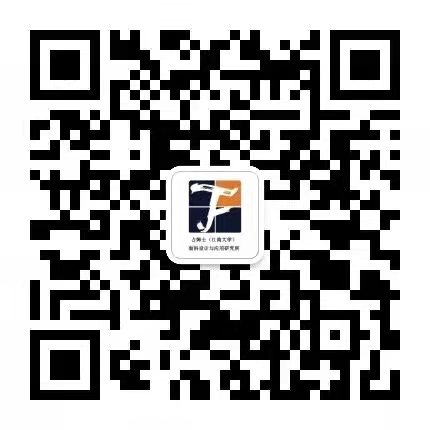 女装创意设计大赛报名表 注：（1）线上投稿邮件需包含报名表（WORD格式）、作品设计方案（PPT格式）、作品汇总图（JPG格式），以压缩包形式打包发送至官方指定邮箱：jnzhanmushi@163.com，邮件主题及文件以“选手单位-姓名-作品名称”注明；（2）邮寄材料包含报名表、作品集和作品汇总图，共3项;（3）请及时关注大赛官方微信公众号“占姆士江大面料设计与应用研究所”，了解大赛信息。投稿地址：江苏省无锡市滨湖区蠡湖大道1800号江南大学纺织科学与工程学院A407室袁老师（收），电话：19519957229，邮编：214122姓   名出生日期选手照片性   别学  历选手照片学校/单位指导老师（每份作品限一名指导教师）选手照片通讯地址选手照片手  机邮  箱其他选手姓名（每份作品仅需提供一张报名表）学校/单位作品名称灵感来源（200字左右）（200字左右）（200字左右）（200字左右）本人郑重承诺：参赛作品是未公开发表的个人原创作品，未一稿多投，未剽窃、抄袭、侵犯他人版权，本人愿意承担由本声明而引起的法律责任。签名：                                     日期：   年   月   日                               本人郑重承诺：参赛作品是未公开发表的个人原创作品，未一稿多投，未剽窃、抄袭、侵犯他人版权，本人愿意承担由本声明而引起的法律责任。签名：                                     日期：   年   月   日                               本人郑重承诺：参赛作品是未公开发表的个人原创作品，未一稿多投，未剽窃、抄袭、侵犯他人版权，本人愿意承担由本声明而引起的法律责任。签名：                                     日期：   年   月   日                               本人郑重承诺：参赛作品是未公开发表的个人原创作品，未一稿多投，未剽窃、抄袭、侵犯他人版权，本人愿意承担由本声明而引起的法律责任。签名：                                     日期：   年   月   日                               本人郑重承诺：参赛作品是未公开发表的个人原创作品，未一稿多投，未剽窃、抄袭、侵犯他人版权，本人愿意承担由本声明而引起的法律责任。签名：                                     日期：   年   月   日                               